KOA Guest Information
Name and Birth Year of Primary Resident: 

______________________________________________________________________
______________________________________________________________________Permanent Address: ______________________________________________________________________Names and Birth Year of All Other Residents Living Onsite: 
____________________________________________________________________________________________________________________________________________

   All those over the age of 18 residing on your site must submit a photocopy of a
                            valid ID (we can make copies in the office).

RV Type/Accommodation Info: (CIRCLE ONE)  Class A,  Class C,  5th-Wheel,  Class B,  Travel Trailer,  Toy Hauler,  Truck Camper,  Pop-Up,  Cabin,  Apartment, Tent.Make/Model of RV/Auto: _________________________________________________Year of RV: _________________Length of RV: ___________________Auto License # __________________Auto Tag State: __________________Tent identification ____________________
Cell Number(s): Name _____________________________(_____)______-________   
                            Name _____________________________(_____)______-________                                                     

Email: ________________________________________________________________Pet(s) (including breed and weight): 
_______________________________________________________________________________________________________________________________________________________________________________________________       ______________
                      Primary Resident Signature                                                  Date
    By signing I acknowledge that the above information is true and correct to the best of my knowledge.
              I understand that any false information may disqualify me from remaining in the park.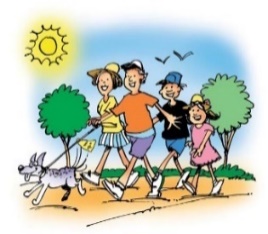 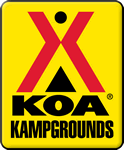 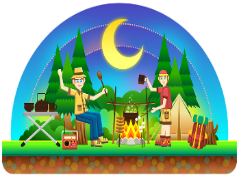 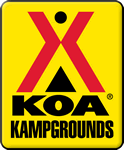 